ANEXO IIFORMULÁRIO DE REQUERIMENTO DE PROGRESSÃOEu, _________________________________________, ocupante do cargo de professor do magistério superior, com exercício no departamento _____________________, solicito que seja aberto processo de progressão conforme a Lei 12.772/2012.Declaro estar ciente, sob as penas da lei que as informações contidas no meu Currículo Lattes são verídicas e me comprometo a apresentar a documentação comprobatória sempre que solicitado._____________, _____________ de ________________ de ________.______________________________(nome do servidor)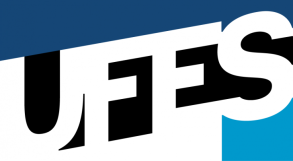 Universidade Federal do Espírito santoFicha de Qualificação Funcional para ProgressãoData:Departamento de Gestão de PessoasHora:Servidor:Servidor:Servidor:Servidor:Matrícula UFES:Matrícula UFES:Matrícula UFES:Matrícula UFES:Matrícula UFES:Matrícula UFES:Lotação do Exercício:Lotação do Exercício:Lotação do Exercício:Lotação do Exercício:Lotação do Exercício:Lotação do Exercício:Lotação do Exercício:Lotação do Exercício:Lotação do Exercício:Lotação Oficial:Lotação Oficial:Lotação Oficial:Lotação Oficial:Lotação Oficial:Lotação Oficial:Lotação Oficial:Lotação Oficial:Lotação Oficial:Lotação Oficial:Cargo:Cargo:Regime de Trabalho:Regime de Trabalho:Regime de Trabalho:Grupo:Grupo:Regime Jurídico:Classe/Nível: Classe/Nível: Classe/Nível: Classe/Nível: Classe/Nível: Forma de Ingresso:Forma de Ingresso:Situação do Contrato:Situação do Contrato:Situação do Contrato:Situação do Contrato:Situação do Contrato:Situação do Contrato:Situação do Contrato:Situação do Contrato:Situação do Contrato:Data de Admissão no Cargo:Data de Admissão no Cargo:Data de Admissão no Cargo:Data de Admissão no Cargo:Data de Admissão no Cargo:Data de Admissão no Cargo:Data de Nascimento:Data de Nascimento:Data de Nascimento:Data de Nascimento:Data de Nascimento:Data de Nascimento:Data de Nascimento:Data de Nascimento:Data Última Progressão:Data Última Progressão:Data Última Progressão:Data Última Progressão:Data Última Progressão:Sexo:Data de Desligamento:Data de Desligamento:Data de Desligamento:Data de Desligamento:Grau de Instrução:Grau de Instrução:Grau de Instrução:Grau de Instrução:Grau de Instrução:Grau de Instrução:Grau de Instrução:Data Aposentadoria:Data Aposentadoria:Data Aposentadoria:Chefia:Chefia:Chefia:Código da Chefia: